 Verplicht format 
projectplan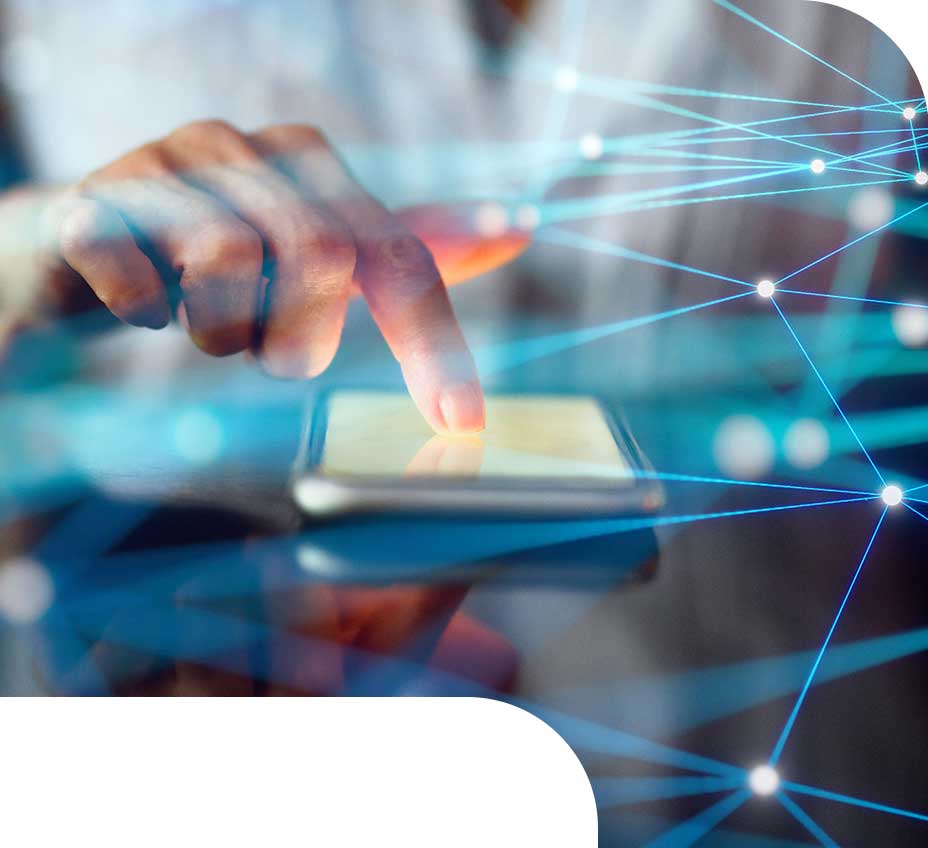 Subsidieregeling MKB innovatiestimulering 
MIT-haalbaarheidsprojecten Overijssel 2024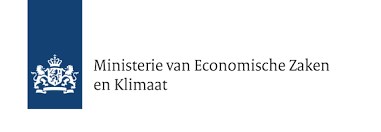 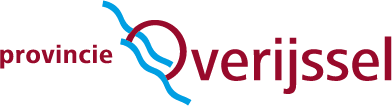 InhoudsopgaveIntroductie	31. Gegevens aanvrager	42. Algemene gegevens project	43. Aanleiding en aansluiting bij de Kennis- en Innovatieagenda’s	64. Uitvoering van het project	75. Aansluiting van het project bij de criteria	86. Beschrijving vervolgproject	9Afronding	9Bijlage 1, definities	10IntroductieHet projectplan is als verplichte bijlage onderdeel van uw subsidieaanvraag en moet een duidelijk beeld geven van uw voorgenomen project. Om uw aanvraag goed te kunnen beoordelen vragen wij u alle onderdelen van dit modelprojectplan zo concreet en volledig mogelijk, in de aangegeven volgorde uit te werken. Per onderdeel is aangegeven welke aspecten u moet beschrijven.De kwaliteit van uw aanvraag wordt getoetst op de vastgestelde beoordelingscriteria van de subsidieregeling. Aan uw project wordt een hoger aantal punten toegekend naarmate:De activiteit is innovatief. Dit wordt bepaald op basis van de mate waarin aannemelijk is gemaakt dat:
1. de innovatie uniek is voor Nederland;
2. de innovatie zich onderscheidt ten opzichte van internationale ontwikkelingen of alternatieven;
3. de innovatie een technologisch of organisatorisch risico met zich meebrengt om het project als innovatie te rechtvaardigen;De activiteit heeft economisch perspectief. Dit wordt bepaald op basis van de mate waarin aannemelijk is gemaakt dat:
1. de innovatie marktperspectief heeft;
2. het beoogde verdienmodel haalbaar is;
3. het intellectueel eigendom beschermd kan worden;
4. de aanvrager kan aantonen dat hij een marktbenadering kan uitvoeren;De activiteit is technisch-financieel uitvoerbaar. Dit wordt bepaald op basis van de mate waarin aannemelijk is gemaakt dat:
1. de subsidiabele activiteit binnen 12 maanden na verlening gerealiseerd kan worden;
2. de uitvoerders vakbekwaam zijn om de subsidiabele activiteit uit te voeren;
3. de risico's voor de uitvoering en bijbehorende beheersmaatregelen zijn uitgewerkt;De activiteit scoort ten minste 30 punten. De punten worden als volgt over de criteria verdeeld:
1. Maximaal 15 punten voor het criterium onderdeel a;
2. Maximaal 20 punten voor het criterium onderdeel b;
3. Maximaal 15 punten voor het criterium onderdeel c;Op elk criterium onderdeel a, b en c, scoort de activiteit minimaal 10 punten;LET OP: Geef bij het beantwoorden van de vragen een onderbouwing. Zonder onderbouwing ontvangt u niet het volledige aantal punten. De toekenning van de punten hangt sterk af van de onderbouwing in het beantwoorden van de vragen.De gehele aanvraag wordt onder voorwaarde van vertrouwelijke behandeling beschikbaar gesteld aan Oost NL, dat de provincie ondersteunt bij de beoordeling van de aanvragen.1. Gegevens aanvragerVul in de volgende regels enkel de gegevens van het aanvragende bedrijf in, niet van de eventuele intermediair.Naam BedrijfNaam bedrijf KvK-nummerKvK-nummerBeschrijft kort uw organisatie.Denk hierbij aan bedrijfsgrootte, kernactiviteiten, eventuele concernrelaties.Organisatie beschrijvingWat is de website van uw bedrijf? website bedrijf2. Algemene gegevens projectOpenbare projecttitelProjecttitelIk geef toestemming voor het gebruiken van de openbare samenvatting van het project.NB: de tekst die u opneemt bij de volgende vraag (openbare samenvatting project) wordt bij toestemming gebruikt voor de website Volg innovatie van RVO en het ministerie van EZK (https://www.rvo.nl/onderwerpen/volg-innovatie). Ook wordt deze verstrekt aan de Topsectoren/TKI’s. Ja Nee. Eventuele toelichting Openbare samenvatting projectGeef in maximaal 15 zinnen de kern van het haalbaarheidsproject weer. Geef aan op welke technische en economische haalbaarheidsvragen/knelpunten u een concreet antwoord zoekt.Samenvatting project3. Aanleiding en aansluiting bij de Kennis- en Innovatieagenda’sWat is de reden / aanleiding voor uw project?Geef aan waarom een haalbaarheidsproject noodzakelijk is en waarom u hiervoor subsidie nodig heeft.Aanleiding projectWat wilt u bereiken met uw project?Geef aan wat de hoofddoelstelling en eventuele subdoelstellingen zijn van uw project, wat de (fysieke) resultaten zijn en voor wie deze resultaten relevant zijn.Doelstellingen projectAan welke maatschappelijke Kennis- en Innovatieagenda (KIA) draagt uw project hoofdzakelijk bij? Kiest u 1 van de onderstaande KIA’s:1.  Klimaat en Energie2.  Gezondheid en Zorg3.  Landbouw, Water en Voedsel4.  Veiligheid5.  Sleuteltechnologieën6.  Maatschappelijk Verdienvermogen 7.  Circulaire Economie8.  DigitaliseringAan welke maatschappelijke Kennis- en Innovatieagenda (KIA) draagt uw project verder het meeste bij? Kies maximaal één antwoord. Een antwoord geven op deze vraag is niet verplicht en dit heeft geen invloed op de beoordeling:1.  Klimaat en Energie2.  Gezondheid en Zorg3.  Landbouw, Water en Voedsel4. ☐ Veiligheid5.  Sleuteltechnologieën16.  Maatschappelijk Verdienvermogen 7.  Circulaire Economie8.  Digitalisering9.  Geen andere KIAEen toelichting op deze maatschappelijke Kennis- en Innovatieagenda’s vindt u op: https://www.topsectoren.nl/missiesvoordetoekomst Geef in enkele zinnen aan op welke wijze uw project bijdraagt aan de doelstelling van de door u gekozen maatschappelijke Kennis- en Innovatieagenda:projectbijdrage4. Uitvoering van het projectVoor welke activiteiten vraagt u subsidie aan? Haalbaarheidsstudie  Combinatie haalbaarheidsstudie en experimentele ontwikkeling en/of industrieel onderzoekBeschrijving activiteiten Geef aan hoe u de technische en economische haalbaarheidsvragen wilt beantwoorden. Beschrijf de activiteiten zo concreet mogelijk. Geef daarbij aan welke stappen u neemt om het resultaat te bereiken, inclusief een overzichtelijke tijdsplanning. We raden u aan de activiteiten goed te onderbouwen.Daarbij merken wij het volgende op: minimaal 60% van de kosten van het haalbaarheidsproject bestaat uit een haalbaarheidsstudie en voor het overige uit industrieel onderzoek en/of experimentele ontwikkeling. De activiteiten met betrekking tot industrieel onderzoek en/of experimentele ontwikkeling dienen ter ondersteuning bij het beantwoorden van de technische haalbaarheidsvragen.De definities van haalbaarheidsstudie, experimentele ontwikkeling en industrieel onderzoek vindt u op de laatste pagina.Activiteitenbeschrijving5. Aansluiting van het project bij de criteriaDenkt u er aan alle deelvragen te beantwoorden en deze te nummeren volgens de nummering van de deelvragen.Waarom is uw project naar uw mening innovatief en uniek in Nederland?Ga hierbij in op de vraag waarom:de innovatie uniek is voor Nederland;de innovatie zich onderscheidt ten opzichte van internationale ontwikkelingen of alternatieven. Toelichting: geef aan wat u al heeft getoetst in de internationale markt. Maak een vergelijking met andere / bestaande alternatieven;de innovatie een technologisch of organisatorisch risico met zich meebrengt om het project als innovatie te rechtvaardigen.Innovatief en uniekWat is (op termijn) het economische perspectief van de innovatie waarvoor de haalbaarheidsstudie wordt verricht?Ga daarbij in op de vraag/geef aan dat:Waarom deze innovatie marktperspectief heeft of lijkt te hebben.
Toelichting: geef hierbij aan op welke markt het uiteindelijke resultaat (product, proces, dienst) is gericht. Geef voor zover mogelijk de omschrijving van de positie, marktaandeel, marktstrategie en concurrentie aan;Welk verdienmodel wordt voorzien en onderzocht?
Toelichting: omschrijf welke verdienmodellen u overweegt en waarom, geef voor zover mogelijk aan wat in de markt gebruikelijk is;Hoe u het intellectueel eigendom wilt gaan beschermen.
Toelichting: Omschrijf wat u al heeft uitgezocht m.b.t. het intellectueel eigendom;Geef aan dat u een marktbenadering kan uitvoeren.
Toelichting: Geef aan welke stappen u zet om het marktperspectief inzichtelijk te maken en welke ervaring u hiermee heeft.Economisch perspectiefZijn de activiteiten technisch en financieel haalbaar? Onderbouw hierbij dat:de subsidiabele activiteit binnen 12 maanden gerealiseerd kan worden;de uitvoerders vakbekwaam zijn om de subsidiabele activiteit uit te voeren (denk bijvoorbeeld aan de kwaliteiten het interne team dat hiervoor is samengesteld);de risico's voor de uitvoering en bijbehorende beheersmaatregelen zijn uitgewerkt;Technische en financiële haalbaarheid6. Beschrijving vervolgprojectEen haalbaarheidsproject gaat vooraf aan een technisch of financieel risicovol onderzoeks- en ontwikkelingsproject. Ervan uitgaande dat het haalbaarheidsonderzoek positief wordt afgerond, geef een beschrijving van het vervolgproject (het ‘ideale toekomstbeeld’) en ga daarbij in op: Wat heeft u nodig in het vervolgtraject om met uw innovatie de markt te betreden?Wie heeft u daarbij nodig? Welke partners heeft u eventueel voor ogen? Geef de naam, plaats, website, kernactiviteiten, expertise en belangrijkste markten van deze partijen weer. Beschrijving vervolgprojectAfrondingHeeft u nog aanvullende opmerkingen?Aanvullende opmerkingenTen SlotteOntwikkelingsmaatschappij Oost NL ondersteunt de provincie bij de uitvoering van de regeling MIT haalbaarheidsstudies. Oost NL beoordeelt voor de provincie het modelprojectplan op de inhoudelijke criteria en adviseert ons in de beoordeling.Samen met Kennispoort Regio Zwolle en Novel-T ondersteunt Oost NL de provincie ook bij de opvolging van de regeling MIT haalbaarheidsstudies. Geeft u toestemming dat wij uw gegevens* delen met Oost NL, Kennispoort en/ of Novel-T**? Hiermee geeft u deze partijen toestemming om met u in contact treden na beslissing over uw aanvraag. Ja Nee*Met Ontwikkelingsmaatschappij Oost NL delen wij het modelprojectplan. Met Kennispoort Regio Zwolle en Novel-T worden, enkel na toestemming, uw contactgegevens, de openbare project titel, openbare samenvatting en de vestigingsplaats gedeeld. 
** Ontwikkelingsmaatschappij Oost NL, Kennispoort Regio Zwolle en Novel-T helpen ondernemers bij de ontwikkeling van hun business cases en hebben daarnaast diverse instrumenten beschikbaar om daarin te ondersteunen. Ook als uw aanvraag wordt uitgeloot of afgewezen kan het nuttig zijn om het gesprek met een van deze partijen aan te gaan en eventuele verdere ontwikkeling van uw project te verkennen. Welke van de hierboven beschreven partijen in contact met u treden is voornamelijk afhankelijk van de regio waarin u zich heeft gevestigd en vordering van uw project.Bijlage 1, definities Haalbaarheidsstudie: het onderzoek en de analyse van het potentieel van een project, met als doel de besluitvorming te ondersteunen door objectief en rationeel de sterke en zwakke punten van een project, de kansen en risico's in kaart te brengen, waarbij ook wordt aangegeven welke middelen nodig zijn om het project te kunnen doorvoeren en wat uiteindelijk de slaagkansen zijn;Experimentele ontwikkeling: het verwerven, combineren, vormgeven en gebruiken van bestaande wetenschappelijke, technologische, zakelijke en andere relevante kennis en vaardigheden, gericht op het ontwikkelen van nieuwe of verbeterde producten, procedés of diensten. Industrieel onderzoek: planmatig of kritisch onderzoek dat is gericht op het opdoen van nieuwe kennis en vaardigheden. Het doel hiervan is de ontwikkeling van nieuwe producten, procedés of diensten, of om bestaande producten, procedés of diensten aanmerkelijk te verbeteren. Het omvat de creatie van onderdelen voor complexe systemen en kan ook de bouw omvatten van prototypes in een laboratoriumomgeving of in een omgeving met gesimuleerde interfaces voor bestaande systemen, alsmede pilotlijnen, als dat nodig is voor het industriële onderzoek en met name voor de validatie van generieke technologie.